Занятие 4Разминка – каждое упражнение повторить 10 раз.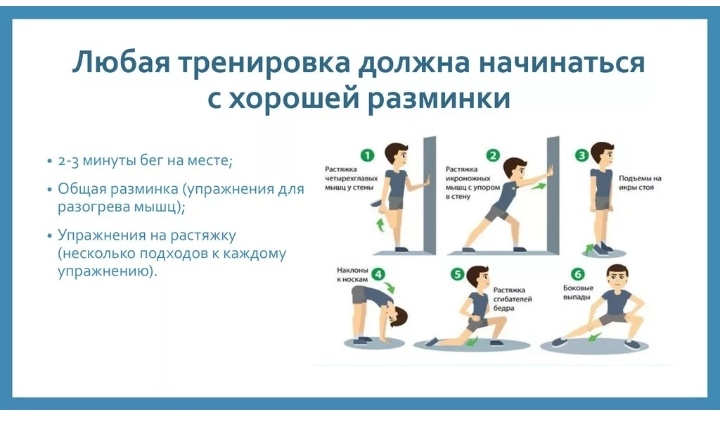 Все упражнения повторить по 10 раз (сделать 2 подхода)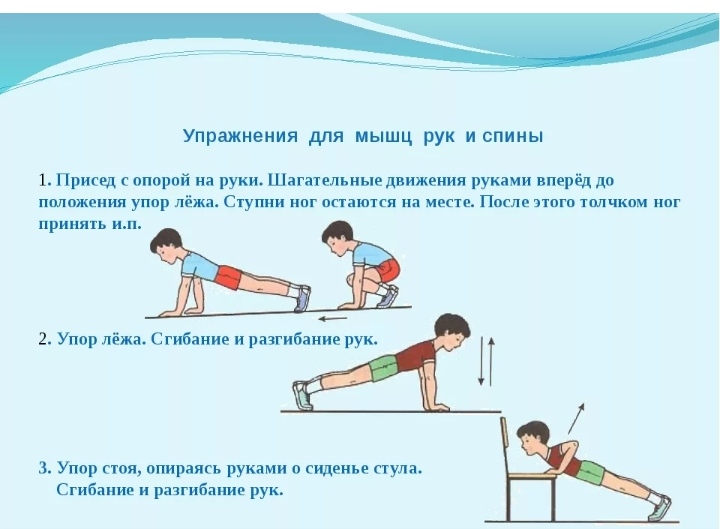 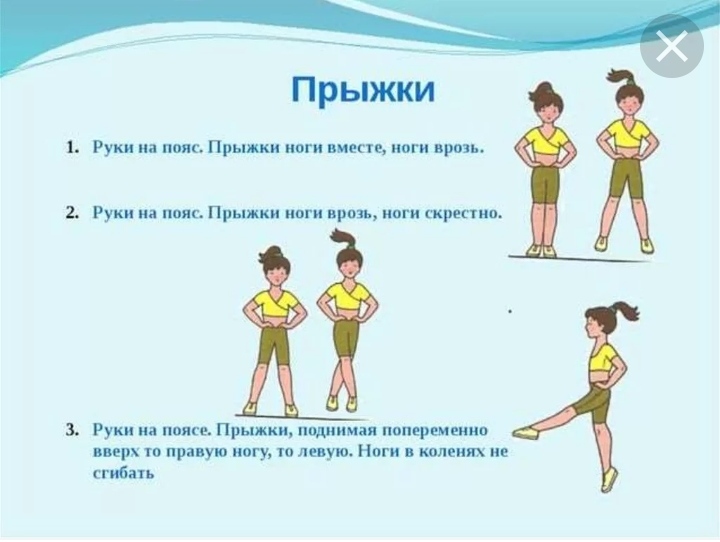 